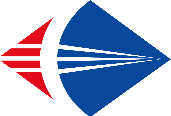 西安光机所所级公共技术中心高端科学仪器国产化及核心部件开放基金实施方案 项目名称：                                         项目类别：  特别研究助理 / 院/所青促会员 /在职博士   项目负责人：              联系电话：               申报部门：                                 （盖章） 联合申报部门：                               （盖章） 申请经费：          万元 执行周期：2023年4月 至 2024年3月 填报日期：2023年4月  日中国科学院西安光机所编制二〇二三年三月承     诺     书开放基金项目实行项目负责人责任制，项目负责人将对申报材料的真实性、完整性负责，并负责项目的组织实施工作。申报人将协调相关部门的人员、设备、房屋、水电等资源条件为开放基金项目提供支撑；掌握项目进展情况，督促项目执行，重大事项及时报告主管部门；及时填报并提交项目相关材料，按期完成项目验收。本项目实施方案的经费管理与使用严格按照《西安光机所科研项目经费“包干制”管理办法》（西光财字[2022]66号），并承担由此引起的相关责任。部门责任人（签字）：                                     						年     月     日项目负责人（签字）：                       											年     月     日一、基本信息项目参加人员基本情况表二、立项意义、国内外现状及发展趋势（意义和国内外现状分析应当与研制的高端科学仪器国产化核心部件及关键技术关联紧密、符合客观事实）三、项目的目标、任务和内容（目标明确，任务和内容重点突出）（一）项目目标（二）任务和内容（突出拟攻关的共性关键技术重点方向）四、项目技术方案（技术路线清晰，创新点与关键技术明确，验收指标应当量化且可以实际测量）（一）技术路线及设计图；（二）技术创新点，关键核心技术和解决方案；（三）验收指标1、核心部件及关键技术的主要性能指标（包括国内外同类科学仪器核心部件及关键技术的主要功能和技术参数列表对比）；2、核心部件及关键技术的应用考核指标（主要指核心部件及关键技术完成后对其应用进行考核的具体内容）；3、核心部件及关键技术验收方案（说明对验收指标如何进行验收）；（四）技术风险与不确定性分析，应对措施； 五、已有的研究基础和支撑条件（已有研究基础应当与本项目涉及到的技术密切相关，支撑条件应当保证可以落实）六、项目主要成员简介（包含项目负责人）七、实施进度计划安排（以月为单位，包括年度节点的具体目标）八、预期成果及项目完成后下一步研制计划（预期成果应当明确且可以考核）九、成果共享机制和推广应用方案十、知识产权可行性分析十一、具体量化验收指标十二、审批意见批准号批准日期项目负责人职称职称联系电话电子邮件电子邮件队伍规模队伍总规模在职在编人数在职在编人数项目聘用人数项目聘用人数其他人员人数队伍规模项目概述填表说明：1. 职称分类：A、正高级  B、副高级  C、其他；2. 人员分工：A、项目负责人  B、项目骨干  C、其他研究人员；3. 人员分类：A、特别研究助理  B、院/所青促会  C、在职博士填表说明：1. 职称分类：A、正高级  B、副高级  C、其他；2. 人员分工：A、项目负责人  B、项目骨干  C、其他研究人员；3. 人员分类：A、特别研究助理  B、院/所青促会  C、在职博士填表说明：1. 职称分类：A、正高级  B、副高级  C、其他；2. 人员分工：A、项目负责人  B、项目骨干  C、其他研究人员；3. 人员分类：A、特别研究助理  B、院/所青促会  C、在职博士填表说明：1. 职称分类：A、正高级  B、副高级  C、其他；2. 人员分工：A、项目负责人  B、项目骨干  C、其他研究人员；3. 人员分类：A、特别研究助理  B、院/所青促会  C、在职博士填表说明：1. 职称分类：A、正高级  B、副高级  C、其他；2. 人员分工：A、项目负责人  B、项目骨干  C、其他研究人员；3. 人员分类：A、特别研究助理  B、院/所青促会  C、在职博士填表说明：1. 职称分类：A、正高级  B、副高级  C、其他；2. 人员分工：A、项目负责人  B、项目骨干  C、其他研究人员；3. 人员分类：A、特别研究助理  B、院/所青促会  C、在职博士填表说明：1. 职称分类：A、正高级  B、副高级  C、其他；2. 人员分工：A、项目负责人  B、项目骨干  C、其他研究人员；3. 人员分类：A、特别研究助理  B、院/所青促会  C、在职博士填表说明：1. 职称分类：A、正高级  B、副高级  C、其他；2. 人员分工：A、项目负责人  B、项目骨干  C、其他研究人员；3. 人员分类：A、特别研究助理  B、院/所青促会  C、在职博士填表说明：1. 职称分类：A、正高级  B、副高级  C、其他；2. 人员分工：A、项目负责人  B、项目骨干  C、其他研究人员；3. 人员分类：A、特别研究助理  B、院/所青促会  C、在职博士序号姓名年龄工作部门职称分类投入本项目的全时工作时间（人月）人员分工人员分类签字特别研究助理人数特别研究助理人数特别研究助理人数院/所青促会人数院/所青促会人数院/所青促会人数在职博士人数在职博士人数在职博士人数人数合计人数合计人数合计序号指标内容指标值项目部门意见：（保证为项目的实施提供或创造一切必要的条件，并且严格执行项目负责人对如期完成项目的要求和意图。）申报部门（公章）： 部门负责人（签字）：  年    月    日评审组意见：年    月    日